Applicant InformationFull Name: _______________________________________________________Title/Department: ________________________________________________Training Information  (Please attach the event brochure)Title of the Event: __________________________________________________Date: ________________________________________________________________Location: ____________________________________________________________This conference will provide the following development opportunities: (Rationale for attending; how does this activity relate to my teams goals/objectives, what are desired outcomes for this activity, what you are going to do with what you learn, and how  does this activity increases success):__________________________________________________________________________________________ __________________________________________________________________________________________Select Program/s Benefiting from this opportunity: All Programs  Schools only  Yoga  Ayurveda  Community Studies  Ayurveda World   Kaya Kalpa EXPENSES Information				      Advance             Expense to bePayment required   submitted followingRegistration Fee:				_____________                                      Airfare:					_____________                                      Mileage:_______miles @__________rate =  	____________                            Parking:_______days @__________+rate = 	_____________                          Lodging:_______ /night @______nights =   _____________                                       Meals: ________ days @ __________rate =   _____________                                    Other (please describe____________ 	_____________                                       Estimated Total Request               Total $ _____________ Upon completion of the activity I agree to provide my supervisor with a paragraph summarizing the information presented and submit original expense receipts.Signature of the applicant: _____________________________	                    Date:  ______________ Comments:ApprovalsApproved by: ___________________________________	 		       Date: ___________________			(Department Chair)					Approved by: ___________________________________	 		       Date: ___________________			(Sarada Diffenbaugh, Provost)Please return competed application to your supervisorWhen all signatures are complete submit to MMI Accounts Payable (Jaya Maxon) 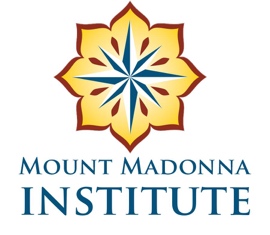 Professional Development Request Form